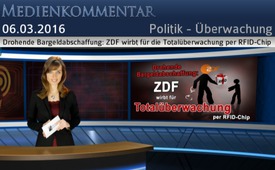 Угроза отмены наличности: ZDF рекламирует тотальную слежку с помощью RFID-чипа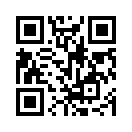 К сожалению, кажется, что предупреждающие голоса так называемых сторонников теории заговора в очередной раз оказались правы:
В чрезвычайно пропагандистском сообщении, ZDF недавно рекламировало, что будущее платежей лежит в имплантируемых чипах RFID. RFID является аббревиатурой "Radio Frequency Identification", что означает " радиочастотная идентификация."К сожалению, кажется, что предупреждающие голоса так называемых сторонников теории заговора в очередной раз оказались правы:
В чрезвычайно пропагандистском сообщении, ZDF недавно рекламировало, что будущее платежей лежит в имплантируемых чипах RFID. RFID является аббревиатурой &quot;Radio Frequency Identification&quot;, что означает &quot; радиочастотная идентификация.&quot; 
RFID – это всего лишь миллиметрового размера микрочипы, которые имплантируются преимущественно под кожу руки. На них можно записывать и считывать информацию посредством радиосигналов.
«В Швеции уже запущен пилотный проект по безналичной оплате с помощью таких RFID-чипов» - восхищался ведущий вышеназванного канала Клаус Клебер и позволил разработчику программного обеспечения беспрекословно делать рекламу на мнимой надёжности RFID-технологии. Помимо этого, он утверждал следующее: 
„Если говоришь об этом с людьми, то всегда слышишь, что правительство тогда может видеть, кто где находится, что теряется личная независимость и т.д. Но это не так, потому что эти микрочипы не посылают сигналов, необходимо считывающее устройство, они пассивны“. 
Но действительно независимые эксперты программного обеспечения решительно противоречат таким утверждениям. Если когда-нибудь платежи посредством чипа действительно станут стандартом, то местоположение любого чипованного гражданина при каждом платеже, как раз из-за считывающих устройств, сразу станет известно. Это позволяет создать с помощью простых средств чёткие профили поведения не только спецслужбам, но и профессиональным хакерам и преступникам любого рода. И это делает совершено прозрачным, кто, когда и где делает свои закупки, ходит в ресторан, посещает кино или пользуется общественным транспортом. Это было бы рождение абсолютно прозрачногоного гражданина.
И, к сожалению, очень мало оснований надеяться, что эта форма тотального контроля заставит себя долго ждать. Ведь то, что ведущий, Клаус Клебер, приветливо улыбаясь, сообщил, уже многие годы стоит как твёрдый план на повестке дня у сети глобальных элит. И как раз к этим элитным сетям относится и Клаус Клебер, так как он является членом так называемого „Атлантического моста“. Это элитарная организация, которая считается немецким филиалом невероятно могучего элитного клуба глобалистов CFR „Council on Foreign Relations“ (Совет по международным отношениям). А он собой представляет следующее:

Известный голливудский кинорежисёр, бизнесмен и, в дальнейшем, политический деятель Аарон Руссо перед своей смертью пролил свет на то, какие идеи продвигал Николас Рокфеллер, когда побуждал его к членству в вышеназваном CFR (Council on Foreign Relations): 
„Целью программы является мировое правительство и обеспечение каждого гражданина имплантированным чипом RFID. Все деньги должны находиться только лишь на этом чипе [то есть на его счету]. Наличных денег больше не будет. Рокфеллер мне прямо сказал, что они хотят добиться этого. Все деньги будут в твоём чипе. Если вместо наличных денег, имеешь деньги на своём чипе, то они могут всякий раз, когда они этого хотят изъять любую сумму ...И если кто-то протестует против этого, они могут отключить чип, и ты больше ничего не имеешь. Ты больше не можешь купить пищу, ты ничего не можешь сделать. Тотальный контроль над населением. Они хотят мировое правительство под их контролем“.
Это была причина, почему Руссо решил отказаться от членства в CFR, чьё дочернее предприятие теперь, посредством своего активного члена Клауса Клебера, делает открытую рекламу RFID-чипов на немецком телевидении.
Уважаемые зрители, или мы будем решительно сопротивляться этому развитию, или тотальный контроль будет означать для нас полное рабское положение по отношению к тем элитам, о которых говорил Аарон Руссо. Помогайте и Вы, и как первый шаг, распространяйте эту программу и боритесь вместе с нами за то, чтобы эти тревожные развития были остановлены.от S.S.Источники:www.youtube.com/watch?v=Fbu7YbbqZ9w&amp;feature=youtu.be
www.youtube.com/watch?v=31DPtM3-pio
https://de.wikipedia.org/wiki/Atlantik-BrückeМожет быть вас тоже интересует:#RFID-ru - RFID, РЧИД-чип - www.kla.tv/RFID-ruKla.TV – Другие новости ... свободные – независимые – без цензуры ...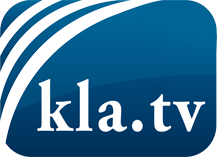 О чем СМИ не должны молчать ...Мало слышанное от народа, для народа...регулярные новости на www.kla.tv/ruОставайтесь с нами!Бесплатную рассылку новостей по электронной почте
Вы можете получить по ссылке www.kla.tv/abo-ruИнструкция по безопасности:Несогласные голоса, к сожалению, все снова подвергаются цензуре и подавлению. До тех пор, пока мы не будем сообщать в соответствии с интересами и идеологией системной прессы, мы всегда должны ожидать, что будут искать предлоги, чтобы заблокировать или навредить Kla.TV.Поэтому объединитесь сегодня в сеть независимо от интернета!
Нажмите здесь: www.kla.tv/vernetzung&lang=ruЛицензия:    Creative Commons License с указанием названия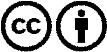 Распространение и переработка желательно с указанием названия! При этом материал не может быть представлен вне контекста. Учреждения, финансируемые за счет государственных средств, не могут пользоваться ими без консультации. Нарушения могут преследоваться по закону.